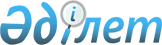 О подписании Соглашения о порядке реэкспорта товаров, происходящих с территории государств-участников Соглашения о формировании Единого экономического пространства от 19 сентября 2003 годаПостановление Правительства Республики Казахстан от 30 июня 2006 года N 614



      Правительство Республики Казахстан 

ПОСТАНОВЛЯЕТ:




      1. Одобрить прилагаемый проект Соглашения о порядке реэкспорта товаров, происходящих с территории государств-участников Соглашения о формировании Единого экономического пространства от 19 сентября 2003 года.



      2. Уполномочить Министра индустрии и торговли Республики Казахстан Школьника Владимира Сергеевича подписать от имени Правительства Республики Казахстан Соглашение о порядке реэкспорта товаров, происходящих с территории государств-участников Соглашения о формировании Единого экономического пространства от 19 сентября 2003 года, разрешив вносить в него изменения и дополнения, не имеющие принципиального характера.



      3. Настоящее постановление вводится в действие со дня подписания.

      

Премьер-Министр




      Республики Казахстан





Проект



Соглашение






о порядке реэкспорта товаров, происходящих с территории






государств-участников Соглашения о формировании Единого






экономического пространства от 19 сентября 2003 года



      Правительства государств-участников Соглашения о формировании Единого экономического пространства от 19 сентября 2003 года, именуемые в дальнейшем Сторонами, стремясь содействовать друг другу в обеспечении и защите их взаимных интересов в области внешнеэкономической деятельности;



      согласились о нижеследующем:




 


Статья 1



      Предметом настоящего Соглашения является реэкспорт товаров, в отношении вывоза которых Стороны, с таможенной территории государств которых происходят эти товары, применяют меры тарифного и/или нетарифного регулирования при их вывозе с таможенной территории своего государства.



      Реэкспорт товаров, указанных в абзаце первом настоящей статьи, может быть осуществлен только при наличии надлежаще оформленного письменного разрешения, выданного уполномоченным органом страны происхождения товаров.



      В течение 15 календарных дней с даты вступления в силу настоящего Соглашения уполномоченные органы государств-участников настоящего Соглашения направляют в Комиссию ЕЭП списки товаров, реэкспорт которых может быть осуществлен только при наличии надлежаще оформленного письменного разрешения уполномоченного органа (далее - Списки товаров), оформленных в соответствии с типовой формой, с последующим их ежегодным уточнением для последующего их доведения до Сторон.



      Типовая форма Списков товаров прилагается и является неотъемлемой частью настоящего Соглашения.




 


Статья 2



      Для целей настоящего Соглашения под реэкспортом понимается вывоз товаров, происходящих с таможенной территории государства одной из Сторон, хозяйствующими субъектами другой Стороны за пределы таможенной территории государства последней с целью последующего вывоза в страну, не являющейся государством-участником Соглашения о формировании Единого экономического пространства от 19 сентября 2003 года.



      Под санкционированным реэкспортом товаров, заявленных Сторонами в Списках товаров, понимается реэкспорт товаров, указанных в абзаце третьем статьи 1 настоящего Соглашения, осуществленный при наличии надлежаще оформленного письменного разрешения, выданного уполномоченным органом страны происхождения таких товаров.



      Под несанкционированным реэкспортом товаров, заявленных Сторонами в Списках товаров, понимается реэкспорт товаров, указанных в абзаце третьем статьи 1 настоящего Соглашения, осуществленный без надлежаще оформленного письменного разрешения, выданного уполномоченным органом страны происхождения таких товаров.




 


Статья 3



      Для получения разрешения на реэкспорт товаров заинтересованные хозяйствующие субъекты обращаются в уполномоченный орган страны происхождения товаров с заявлением на реэкспорт. Уполномоченный орган страны происхождения товара выдает разрешение на реэкспорт в порядке, установленном законодательством своего государства.



      Уполномоченные органы стран происхождения товара обмениваются нормативными документами, регулирующими порядок выдачи разрешения на реэкспорт.



      Условием реэкспорта является возмещение хозяйствующим субъектом - реэкспортером суммы экспортной таможенной пошлины стране происхождения товара. В случаях применения мер нетарифного регулирования хозяйствующим субъектом возмещается часть, но не более половины, разницы между ценой сделки по реэкспорту товаров и ценой сделки по вывозу товаров из страны происхождения путем перечисления этой разницы в валюте сделки по реэкспорту товаров на счет, указанный уполномоченным органом страны происхождения товаров.



      Уполномоченный орган страны происхождения товаров предоставляет копии выданных разрешений на реэкспорт в уполномоченный орган государства-реэкспортера.



      Уполномоченный орган государства-реэкспортера в течение 30 рабочих дней с даты вывоза товаров информирует уполномоченный орган страны происхождения товаров об исполнении условий разрешения на реэкспорт товаров.



      Уполномоченный орган государства-реэкспортера оказывает содействие уполномоченному органу страны происхождения товаров в выявлении фактов несанкционированного реэкспорта.




 


Статья 4



      Стороны информируют друг друга и Комиссию ЕЭП о полном наименовании и адресе уполномоченного органа своей страны, с образцами печатей и подписей лиц, имеющих право подписывать разрешения на реэкспорт товаров.



      Комиссия ЕЭП информирует Стороны о реквизитах уполномоченных органов по выдаче разрешений на реэкспорт.




 


Статья 5



      Предельный срок вывоза товаров, разрешенных к реэкспорту, не должен превышать одного года со дня выдачи разрешения на реэкспорт уполномоченным органом страны происхождения товаров.




 


Статья 6



      Центральные таможенные органы государств-реэкспортеров информируют центральные таможенные органы стран происхождения товаров о фактическом вывозе товаров, реэкспорт которых может быть осуществлен только при наличии надлежаще оформленного письменного разрешения в соответствии с порядком, определенным по взаимному согласованию центральными таможенными органами государств Сторон.




 


Статья 7



      Споры и разногласия между Сторонами относительно толкования и/или применения положений настоящего Соглашения разрешаются путем консультаций и переговоров между Сторонами.



      В случае недостижения согласия любая из Сторон может передать спор на разрешение в Орган по разрешению споров в рамках Единого экономического пространства.




 


Статья 8



      Любое государство может стать участником настоящего Соглашения.



      Условия присоединения к настоящему Соглашению определяются в международном договоре, заключаемом между государствами-участниками настоящего Соглашения и присоединяющимся государством.




 


Статья 9



      Оговорки к настоящему Соглашению не допускаются.




 


Статья 10



      По взаимному согласию Сторон в настоящее Соглашение могут вноситься изменения и дополнения, которые оформляются протоколом.




 


Статья 11



      Порядок вступления в силу настоящего Соглашения и выхода из него определяется Протоколом о порядке вступлении в силу международных договоров по формированию Единого экономического пространства и выхода из них.



      Совершено в городе ___________ " __ " _____ 200__ года в одном подлинном экземпляре на русском языке. Подлинный экземпляр хранится у Депозитария. Депозитарием настоящего Соглашения является Республика Казахстан до передачи функций Депозитария Комиссии Единого экономического пространства.



      Депозитарий направит каждой из Сторон, подписавшей настоящее Соглашение, его заверенную копию.


      



За Правительство Республики






                 Беларусь





      За Правительство Российской






                Федерации





      За Правительство Республики






                Казахстан





      За Кабинет Министров






                Украины






Приложение                           



к

 

Соглашению о порядке реэкспорта    



товаров, происходящих 

с 

территории   



государств-участников Соглашения     



о формировании Единого экономического



пространства от 19 сентября 2003 года


                  Списки товаров,




       реэкспорт которых может быть осуществлен




    при наличии надлежаще оформленного письменного




         разрешения уполномоченного органа




           ______________________________




            (страна происхождения товара)


Уполномоченный

 

орган страны



происхождения товара        _______________________

					© 2012. РГП на ПХВ «Институт законодательства и правовой информации Республики Казахстан» Министерства юстиции Республики Казахстан
				

N




п/п



Код ТН ВЭД ЕЭП



Наименование товара



1.



2.



3.



4.


 ..
